AGGIORNAMENTO MENSILE DELLO STATO DEL PROGETTO ESECUTIVO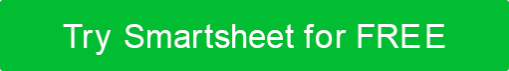 NOME DEL PROGETTOCODICE DEL PROGETTORESPONSABILE DI PROGETTODATA DI INSERIMENTO DELLO STATUSPERIODO COPERTOCOMPLETAMENTO PREVISTOSTATO DEL PROGETTO QUESTO MESESTATO DEL PROGETTO QUESTO MESESTATO DEL PROGETTO QUESTO MESESTATO DEL PROGETTO QUESTO MESESTATO GENERALE DEL PROGETTOSANOSOMMARIOInserisci qui le informazioni sullo stato generale e le evidenziazioni: "Tempo perso recuperato dall'ultimo periodo;" "Il QA è iniziato due giorni prima del previsto;" "Ritardo in alcuni feedback dei clienti, ma minimo."COMPONENTI DEL PROGETTOCOMPONENTI DEL PROGETTOCOMPONENTI DEL PROGETTOCOMPONENTI DEL PROGETTOCOMPONENTESTATOPROPRIETARIO / TEAMNOTEBILANCIOSOTTOPROGRAMMASANOQUALITÀA RISCHIOPORTATAI PROGRESSI SI SONO FERMATIRISCHIBLOCCHI STRADALIPROSSIMI LAVORIPROSSIMI LAVORIPROSSIMI LAVORIPROSSIMI LAVORIDATTEROSTATODETTAGLIDETTAGLII PROGRESSI SI SONO FERMATISANOA RISCHIOI PROGRESSI SI SONO FERMATIDISCONOSCIMENTOTutti gli articoli, i modelli o le informazioni fornite da Smartsheet sul sito Web sono solo di riferimento. Mentre ci sforziamo di mantenere le informazioni aggiornate e corrette, non rilasciamo dichiarazioni o garanzie di alcun tipo, esplicite o implicite, circa la completezza, l'accuratezza, l'affidabilità, l'idoneità o la disponibilità in relazione al sito Web o alle informazioni, agli articoli, ai modelli o alla grafica correlata contenuti nel sito Web. Qualsiasi affidamento che fai su tali informazioni è quindi strettamente a tuo rischio.